Сценарий кукольного спектакля для детей раннего возраста «Хитрая лисичка»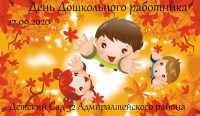 Составила и провела: Волкова Е.А.Цель: Создание у детей интереса к театрализованной деятельностиЗадачи: вызвать интерес к действию, обогащать эмоции детей; дать заряд бодрости;Действующие лица: Ведущая, Мышка, Зайчик, ЛисаХод мероприятияВедущая: Это- лес. А вот - домишко.Кто живёт в домишке?Мышка (выглядывая из домика) : Пи-пи-пи, Мышка!Ведущая: Здравствуй, Мышка!Мышка: Здравствуйте, ребята!Ведущая: Мышка-мышка, как ты живёшь-поживаешь?Мышка: Хорошо поживаю! Никому не мешаю, добра наживаю.Ведущая: А ты одна живёшь? А не скучно тебе одной?Мышка: Скучно! А что же делать!Ведущая: А ты пусти к себе в гости кого-нибудь пожить!Мышка: Ну, если кто-то добрый придёт, пущу. С друзьями веселее. Ой, кто-то идёт! (Мышка прячется в домике, выбегает Заяц)Ведущая: По дорожкам, по снегам,По лесным лужайкамПрискакал на праздник к намДлинноухий зайка.Зайка: Я - маленький Зайчишка,Пусти меня в домишко!Мышка: А ты меня не съешь?Зайка: Что ты, я добрый, я ем морковочку и капустку.Мышка: Ну, тогда проходи.(Зайчик исчезает в домике)Ведущая: Стали мышка-малышка и зайчишка-трусишка жить вместе.Они живут - не тужат, друг с другом дружат,И вот однажды на их домик набрела рыжая, пушистая, хитрая.Лиса: Лиса!Я - лисичка-лиса,Всему лесу я краса.Кто-кто в домишке живёт?Ведущая: Там живут мышка-малышка и зайчишка-трусишка!Лиса (хитро) : Ага!(дальше - жалобно) Тук-тук-тук!Открывайте, я ваш друг!Очень холодно зимой,Просится лиса домой!Мышка (из окошка) : А что ты любишь кушать?Лиса: Мышек-малышек и зайчишек-трусишек.Мышка: Уходи!Лиса: А вот и не уйду! Вот вы откроете дверь, я вас и схвачу!Мышка: А мы тебе дверь не откроем! (прячется)Лиса: Ещё как откроете!Ведущая: Дети, давайте поможем зайчику и мышке, давайте-ка лисичку прогоним!(детки «прогоняют» лисичку : уходи, лиса, кыш!Кыш! Уходи)Лисичка (обращаясь к детям) : Что это вы тут задумали?Ведущая: А ты, лиса, лучше сама уходи! Ты нам не друг! Уйдёшь сама?Лиса: Вот ещё, и не подумаю!Ведущая: Раз так, давайте-ка,, лисичку снежками закидаем и спасёммышку и зайчика! (раздаем детям снежки, все кидают в сторону ширмы)Лиса: Ой! Чего это вы! Ой, боюсь снега, он холодный! Ой-ой-ой! (убегает)Ведущая: Ура! Мы прогнали лису! Мышка, зайчик, выходите! (зайчик и мышка выходят из домика)Зайка: Спасибо вам дети (кланяются)Мышка: Спасибо вам за помощь.Ведущая: Ну, бегите, пока!Мышка: Пока!Зайка: До свидания!Ведущая (машет) : Дети, давайте помашем мышке и зайчику: пока, до свидания! (все машут)Ведущая: Какие вы у нас молодцы, лисичку прогнали, зайчика и мышку спасли!Молодцы! За это мы все заслужили весёлый танец. Дети, вставайте, давайте-ка потанцуем!Танец «Пляска малышей»